维码：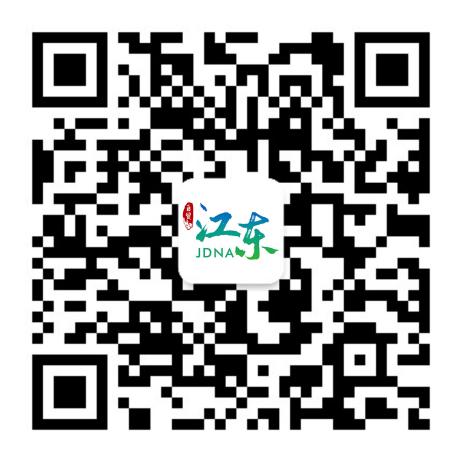 